Предмет: литературное чтениеУчитель: Кожевникова О.А.МОАУ «СОШ № 31» г . ОренбургКласс: 2 вДата: 01.03.2022Тема: Прогнозирование содержания книги по ее названию и оформлению. В.Осеева «Почему?».Цель: знакомство учащихся с произведением В. Осеевой, формирование  умения прогнозировать текст. формирование умения определять главную мысль изучаемого произведения Задачи:Образовательные:расширить сведения о жизни и творчестве В. Осеевой и познакомить с её произведением “Почему?”;актуализировать имеющиеся у учащихся знания в связи с изучаемым материалом;Развивающие:развивать самостоятельное мышление, умение сравнивать, анализировать, речь, память, внимание;расширять кругозор;развивать коммуникативную культуру ребенка и коммуникативную компетентность младших школьников на основе организации совместной продуктивной деятельности;Воспитательные:формирование внимания к внутреннему состоянию героя и поступка, вызванного имвоспитание чуткого отношения к живой природеобогащение нравственного опыта младших школьниковобогащать чувственный опыт ребенка, его реальные представления об окружающем мире и природе.воспитывать гуманное отношение к животным.Планируемые результаты:Личностные:формирование уважительного отношения к иному мнению;принятие и освоение социальной роли обучающегося, развитие мотивов учебной деятельности и формирование личностного смысла учения;развитие этических чувств, доброжелательности и эмоционально-нравственной отзывчивости, понимания и сопереживания чувствам других людей;развитие навыков сотрудничества с взрослыми и сверстниками в разных социальных ситуациях, умения не создавать конфликтов и находить выходы из спорных ситуаций;Регулятивные:осознание значимости чтения для личного развития;овладение способностью принимать и сохранять цели и задачи учебной деятельности; саморегуляция;формирование умения планировать, контролировать и оценивать учебные действия в соответствии с поставленной задачей и условиями ее реализации;формирование умения понимать причины успеха/неуспеха учебной деятельности и способности конструктивно действовать даже в ситуациях неуспеха;освоение начальных форм познавательной и личностной рефлексии;овладение логическими действиями сравнения, анализа, синтеза, обобщения, классификации по родовидовым признакам, установления аналогий и причинно-следственных связей, построения рассуждений, отнесения к известным понятиям;Познавательные:использование разных видов чтения (ознакомительное, изучающее, выборочное, поисковое);умение осознанно воспринимать и оценивать содержание и специфику различных текстов, участвовать в их обсуждении, давать и обосновывать нравственную оценку поступков героев;использование знаково-символических средств представления информации для создания моделей изучаемых объектов и процессов, схем решения учебных и практических задач;активное использование речевых средств и средств информационных и коммуникационных технологий (далее – ИКТ) для решения коммуникативных и познавательных задач;Коммуникативные:готовность слушать собеседника и вести диалог; готовность признавать возможность существования различных точек зрения и права каждого иметь свою;излагать свое мнение и аргументировать свою точку зрения и оценку событий;Оборудование для учителя: авторская мультимедийная презентация, проектор, экран, выставка книг В. Осеевой, карточка с названием рассказа “Почему?”.Предварительная подготовка: учитель заранее подбирает книги изучаемого писателя, готовит информационно-коммуникативное сопровождение урока.Используемые сокращения: (л) – личностные, (р) – регулятивные, (к) – коммникативные, (п) – познавательные.Этап урокаХод урокаВиды функциональной грамотности Формирование  функциональной грамотностиФормируемые УУДСамоопределение к деятельности (организационный момент)Учитель: Придумано кем-то просто и мудроПри встрече здороваться:“Доброе утро!” Доброе утро солнцу и птицам!Доброе утро улыбчивым лицам.– Я хочу сегодня пожелать вам хорошей работы на уроке.Коммуникативная  грамотностьКонтроль своей деятельности и речиПринятие и освоение социальной роли обучающегося, развитие мотивов учебной деятельности и формирование личностного смысла учения Формирование личностной заинтересованности (л).Саморегуляция (р).Актуализация знаний Проверка ДЗ1. Слово об автореИнформация об авторе   ПОРТРЕТ СЛАЙД 2.Инсценировка рассказа В. Осеевой «Хорошее»3. Тест     СЛАЙД 4Обведи кружком букву - правильный вариант ответа1.С кем встретился Павлик в парке?А) с другомБ) с бабушкойВ) со старикомГ) с волшебником2.Кого хотел  спасать Юра, если бы тот тонул?Д) нянюЕ) сеструЖ) мамуЗ) Трезора3.Как дедушка советовал говорить волшебное слово?П) громкоР) тихоС) сердитоТ) вежливо4.О чём просил Трезорка Юру?Л) поестьМ) поигратьН) попить5.О чём просила няня Юру? О) убрать посудуП) помыть посудуР ) поставить посуду на столС) протереть посудуВпиши буквы по порядку. Получится слово2. Однажды предрассветною поройСЛАЙД 5, Три мудреца склонились надо мной;И я спросила их, поднявши веки:« Что главное, скажите, в человеке?»«Конечно, разум, - первый мне ответил:С ним каждый путь и правилен и светел.«Благодарю, что просветил меня»Я поклонилась, голову склоняя.Второй ответил: «Воля на пути,Который нужно с гордостью пройти,Чтобы достойно подойти к концу»Я поклонилась в пояс мудрецу.«Да нет, не то – заволновался третий,Дослушайте, что строго он ответил:«Невелика моя об этом повесть:Но главное у человека – совесть».Читательскаяя грамотностьЧитательскаяя грамотностьСоздавать устные высказывания..ДраматизацияПроектирование способов реализации заданияОвладение логическими действиями: установления аналогий и причинно-следственных связей, построения рассуждений развитие этических чувств, доброжелательности и эмоционально-нравственной отзывчивости, понимания и сопереживания чувствам других людей(л)Формулирование темы и цели урока.- Прочитайте эпиграф нашего урока: «Самое главное украшение – чистая совесть» (Цицерон). СЛАЙД 7« Мозговая атака» - Дайте, объяснение значения слова совесть.- Что такое совесть?- Нужна ли совесть человеку?- Что значит поступать по совести? (честно, откровенно, чистосердечно).- Когда совесть чиста?-  Я предлагаю обратиться к словарю. Прочитайте, что обозначает слово СОВЕСТЬ.СЛАЙД 8Совесть - способность человека к различению добра и зла,      сознание добра и зла.-  Давайте попробуем предположить о том, чему будет посвящен этот урок.Работа в парах:Информационная грамотностьПланирование учебного сотрудничества с учителем и сверстникамиВыдвижение гипотезыОвладение способностью принимать и сохранять цели и задачи учебной деятельности (р). Формирование умения понимать причины успеха/неуспеха учебной деятельности (р).Использование знаково-символических средств представления информации (п).СЛАЙД 9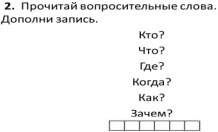 У: Впишите название произведения в нижний прямоугольник.Назовите тему урока полностью.Читательская грамотностьПрогнозирование содержания рассказаУченики: Тема урока “Валентина Александровна Осеева и ее произведение “Почему?””.Учитель: Отталкиваясь от темы урока, используя опорные слова, поставьте цель на урок.Задачи:   СЛАЙД 10знакомство с произведением… … “ … ”;определить ,,,учиться … “ … ”.СоциальнаяграмотностьИнформационнаяГрамотностьПринимать и сохранять учебную задачуумение оценивать достаточность представленной информации или ее избыточностьИспользование знаково-символических средств представления информации (п).Подготовительная работа.АнтиципацияСловарная работа.Проблемный вопрос СЛАЙД 11Прогнозируем содержание рассказа по  названию, иллюстрациям, обложке-. Как вы думаете, о чём спрашивает автор?-Верны ли ваши предположения, мы узнаем позже, когда прочитаем весь рассказ. А пока читаем начало рассказа.Читательская грамотностьПрогнозирование содержания рассказа по  названию, иллюстрациям, обложкеУмение излагать свое мнениеФормирование уважительного отношения к иному мнению (л).Умение излагать свое мнение (л).Активное использование речевых средств (п).Готовность признавать возможность существования различных точек зрения и права каждого иметь свою (к).Подготовительная работа.АнтиципацияСловарная работа.Учитель: В произведении встретятся новые или малознакомые слова, значения которых нужно уточнить. ЧЕРЕПКИ, БРАНИТЬ. Учитель: Уточним значение слова в словаре. Черепки – обломки разбитого глиняного фарфорового изделия.Учитель: Каково значение слова БРАНИТЬ? Выслушиваются версии детей. (Бранить – резко порицать, ругать)Читательская грамотность Овладение логическими действиями: установления аналогий и причинно-следственных связей, построения рассуждений Развитие этических чувств, доброжелательности (л).Овладение логическими действиями: установления аналогий и причинно-следственных связей, построения рассуждений (р).Активное использование речевых средств и средств для решения коммуникативных и познавательных задач (п).Первичное восприятие текста.  Чтение текста по частям.-Читаем текст до первого вопроса.(АУДИОЗАПИСЬ)-Прочитайте вопрос и ответьте на него.-Читаем текст до второго вопроса. (ЧТЕНИЕ УЧИТЕЛЕМ)-Прочитайте вопрос и ответьте на него.-Читаем текст до конца.(ЧТЕНИЕ ПОДГОТОВЛЕННЫМ УЧЕНИКОМ)РАБОТА В ПАРЕ После прочтения 1 части – творческое задание Каждая пара получает 2 палитры. (ПРИЛОЖЕНИЕ) На одной вы обозначите свое отношение к главному герою в начале рассказа, а на другой – в конце рассказа. При этом подготовьтесь обосновать выбор цвета.Читательская грамотностьЧитательская грамотностьСоциальная грамотностьчтение с остановкамипредположения о дальнейшем развитии сюжета.Использование разных видов чтения Слушать в соответствии с целевой установкой Словесное рисованиеВыполнение  задания в сотрудничестве с одноклассникамиАктивное использование речевых средств и средств информационных и коммуникационных технологий для решения коммуникативных и познавательных задач(п)Беседа по содержанию текстаПроверка первичного восприятия.Учитель: – О чем это произведение?– Подтвердились ли ваши предположения?– Какие чувства вы испытали при прослушивании этого произведения? – Какой эпизод показался вам самым напряженным?Коммуникативная грамотностьГотовность излагать свое мнение и аргументировать свою точку зрения и оценку событий Развитие доброжелательности и эмоционально-нравственной отзывчивости, понимания и сопереживания чувствам других людей (л).(к).Осмысление и закрепление изученногоАнализ произведения.У: Определите жанр произведения. Обоснуйте свой ответ.  Читательская грамотностьАктивное использование речевых средств и средств для решения коммуникативных и познавательных задачРабота в группе: Выбрать признаки рассказаПовествование о реальных событиях.Небольшой объём.Короткая строка («столбик»).Немного действующих лиц.Ритм, рифмаУстное народное творчествоВымышленные событияСЛАЙД 13,14Социальная грамотностьЧитательская грамотностьПроектирование способов реализации заданияИзвлечение необходимой информацииУмение оценивать достаточность представленной информации или ее избыточностьготовность слушать собеседника и вести диалог; готовность признавать возможность существования различных точек зрения и права каждого иметь свою(к) - Определите тему рассказа.(рассказ о людях и о животных).Читательская грамотностьОвладение логическими действиями сравнения, анализа, синтеза, обобщения Умение извлечь необходимую информацию для ответа на вопросСамоопределение к деятельности (л) Вторичное чтение3) Проверка понимания прочитанного.-Почему мама так расстроилась из-за разбитой чашки? (Папа умер, а все его вещи очень берегли.)-Почему рассказ не закончился, когда наказали Бума за разбитую чашку? (Остались ещё вопросы: узнает ли мама правду, признается ли мальчик, вернут ли Бума в дом?)-Почему мальчик признался в своём проступке? Выберите ответ, который считаете правильным.( В учебнике)-Потому что его мучила совесть.-Мальчику было жаль Бума.-Мальчик боялся наказания.-Мальчик жалел маму.Читательская грамотность Активное использование речевых средств и средств для решения коммуникативных и познавательных задачСмысловое обучение чтению Умение работать с неявно заданной информацией Использование разных видов чтения(п)Вторичное чтениеПеречитывание 1 части. Ответы на вопросы.Упражнение  «Чтение в темпе скороговорки» (прием по скорочтению):- Найдите в тексте слово «ухватил». Прочитайте абзац  полностью.   Подберите синоним к слову «ухватил».-  Почему именно это слово употребил автор, какой оттенок значения важен для него? (Ухватил – случайно схватил то, что подвернулось под рук- Найдите с тексте ответ на вопросы:1)Что однажды случилось с мальчиком?2)Почему мальчик не  признался маме сразу?Упражнение  «Буксир» - чтении в парах ( прием по скорочтению)Коммуникативная грамотностьЧитательская грамотностьГотовность слушать собеседника и вести диалог; готовность признавать возможность существования различных точек зрения и права каждого иметь своюУмение осознанно воспринимать и оценивать содержание и специфику различных текстов, участвовать в их обсуждении, давать и обосновывать нравственную оценку поступков героев Умение осознанно воспринимать и оценивать содержание и специфику различных текстов, участвовать в их обсуждении, давать и обосновывать нравственную оценку поступков героев(п)Вторичное чтение3)Как ты думаешь, он обманывал раньше?Учитель добавляет на доску карточку со словами “ТИХОНЬКО СПОЛЗ”Читательская грамотностьИзвлечениенеобходимойинформации иинтерпретацияиобобщение        . Умение осознанно воспринимать и оценивать содержание и специфику различных текстов, участвовать в их обсуждении, давать и обосновывать нравственную оценку поступков героев(п).Вторичное чтениеУчитель: Как выглядел в этот момент мальчик? 4)Как автор относится к своему герою? Докажи словами текста.Упражнение  «Буксир» - чтении в парах ( прием по скорочтению)Читательская грамотностьУмение вычленить главную и второстепенную информацию в текстеАктивное использование речевых средств (п).Формирование умения контролировать и оценивать учебные действия в соответствии с поставленной задачей (л).5) Как ты думаешь, мама догадалась, кто разбил блюдце?Читательская грамотностьИнформационная грамотностьУмение извлечь необходимую информацию для ответа на вопросОриентироваться винформационномпотоке, оцениватьдостоверностьинформации.Активное использование речевых средствОвладение логическими действиями сравнения, анализа, синтеза, обобщения (р).Почему мама не показала, что догадалась, кто разбил чашку?Ответы детей.6) Пыталась ли мама помочь сыну сказать правду?Читательская грамотностьИнформационная грамотностьУмение извлечь необходимую информацию для ответа на вопросОриентироваться винформационномпотоке, оцениватьдостоверностьинформации.Активное использование речевых средствОвладение способностью принимать и сохранять цели и задачи учебной деятельности (р).”…7) Легко ли было маме принять решение, что Бум будет жить в будке?Читательская грамотностьИнформационная грамотностьУмение извлечь необходимую информацию для ответа на вопросОриентироваться винформационномпотоке, оцениватьдостоверностьинформации.Активное использование речевых средствизлагать свое мнение и аргументировать свою точку зрения и оценку событий(к).8) Зачем автор приводит описание природы? СЛАЙД 15Ученики: Автор с помощью описания природы перед грозой передает чувства мальчика в этот момент, его переживания.9) Какие краски В. Осеева использует для этого?Ученики: Валентина Осеева использует темные тона: серые, черные, темно-синие.Читательская грамотностьИнформационная грамотностьУмение извлечь необходимую информацию для ответа на вопросОриентироваться винформационномпотоке, оцениватьдостоверностьинформации.Активное использование речевых средствРазвитие навыков сотрудничества со сверстниками (л).10) Какие чувства испытывает мальчик во время грозы?Читательская грамотностьИнформационная грамотностьУмение извлечь необходимую информацию для ответа на вопросОриентироваться винформационномпотоке, оцениватьдостоверностьинформации.Активное использование речевых средств-Мальчик испытывает тревогу, страх, переживание, мучение совести и т.д.Учитель: Как об этом пишет автор?Учитель добавляет на доску слова:“на сердце тяжело”,“мурашки пробегали по спине”,“вина становилась больше”,“кусал ногти”,“не мог ни на что решиться”,“утыкался лицом в подушку”Читательская грамотностьИнформационная грамотностьУмение устно и письменно осмыслять и оценивать полученную информацию — оценивать получившийся результат.Готовность признавать возможность существования различных точек зрения и права каждого иметь свою (к).Формирование умения понимать причины успеха/неуспеха учебной деятельности;освоение начальных форм познавательной и личностной рефлексии (р)11) Что подтолкнуло мальчика сказать правду маме?Учитель: Все, что накопилось в природе перед дождем, вырывается наружу. Начинается ливень. Все, что накопилось в душе мальчика, тоже вырывается наружу. Герой признается, что чашку разбил он, а не Бум. Совесть не давала ему покоя.Читательская грамотностьКоммуникативная грамотность Умение анализировать структуру текстаГотовность признавать возможность существования различных точек зрения и права каждого иметь свою точку зренияформирование уважительного отношения к иному мнению(л).Творческая работа.Работа в парахРисуют свое отношение к герою  в конце рассказа. При этом подготовьтесь обосновать выбор цвета.Читательская грамотностьСоциальная грамотностьИнтерпретироватьиприменятьинформациювсоответствии сучебнойзадачей.Проектирование способов реализациисвоихдействий.развитие навыков сотрудничества с взрослыми и сверстниками в разных социальных ситуациях, умения не создавать конфликтов и находить выходы из спорных ситуаций(л)Обобщающее слово учителя.Учитель: Именно совесть, которая живет в сердце человека, подсказывает, как правильно жить и правильно поступать. Я думаю, что в жизни очень важно научиться прислушиваться к голосу совести. Каждый человек имеет право на ошибку. Главное, уметь вовремя найти правильное решение, исправить ее. И еще. Может быть, вернувшись к этому рассказу через некоторое время, вы откроете в нем для себя то, о чем мы сегодня не говорили. Я буду очень рада, если вы поделитесь с нами своими мыслями.Коммуникативная грамотностьГотовность признавать возможность существования различных точек зрения и права каждого иметь свою точку зренияразвитие этических чувств, доброжелательности и эмоционально-нравственной отзывчивости, понимания и сопереживания чувствам других людей(л).Самооценка деятельности.Учитель: Ребята, вернемся к цели урока, поставленной нами в начале урока. Все ли удалось нам реализовать?-Закончите фразы.   Сегодня на уроке: •  Я узнал… •  Я научился…   •  Новыми знаниями я смогу поделиться..ИнформационнаяграмотностьСоциальнаяграмотностьФормирование умения планировать, контролировать и оценивать учебные действия в соответствии с поставленной задачей и условиями ее реализации Проводить самоанализсвоей работы,оцениватьсобственнуюдеятельностьнаурокеФормирование умения понимать причины успеха/неуспеха учебной деятельности и способности конструктивно действовать даже в ситуациях неуспеха(р)Рефлексия.Учитель: Прочитайте пословицы.От человека утаишь, а от совести не утаишь.Нечистая совесть спать не дает.Ошибайся, да сознавайся.Где правда, там и счастье.– Выберите из них ту, которая выражает, какой урок вы вынесли для себя, познакомившись с произведением В.А.Осеевой “Почему?”.– Прикрепите рядом с выбранной пословицей собачку Коммуникативная грамотностьЧитательская грамотностьФормулировать свое мнение по изучаемойтеме,дополнять,уточнятьвысказанныемнения доступнымиречевымисредствамиумение анализировать и структурировать имеющуюся информацию;освоение начальных форм познавательной и личностной рефлексии;излагать свое мнение и аргументировать свою точку зрения и оценку событий(к)Домашнее задание. Выполни задание на выбор:а) составь характеристику главного героя рассказа “Почему?”, используя вопросительные слова задания №2;б) дай совет главному герою, используя пословицы;в) изобрази с помощью рисунка настроение главного героя до признания маме и после признания.Читательская грамотностьУмение анализировать и структурировать имеющуюся информацию;осознание значимости чтения для личного развития(р)